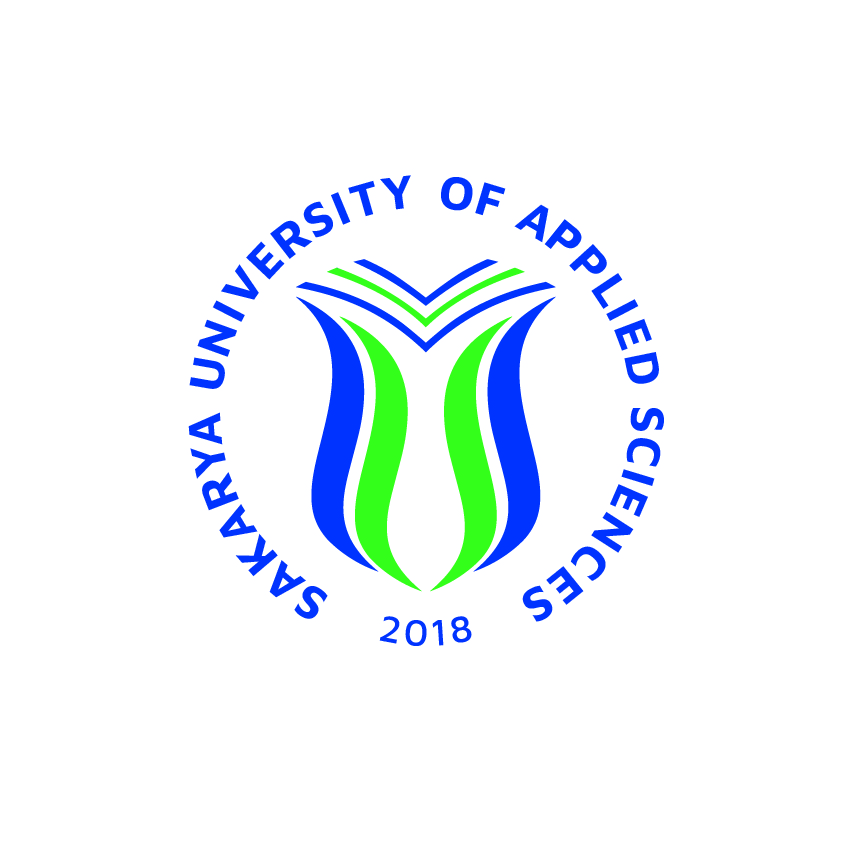                                     ERASMUS+  PROGRAMME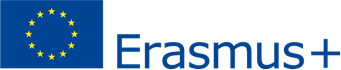                                            Request for Extension of Erasmus Study Period        Academic Year: 20….-20….I, the undersigned student, …………………., request to study one more semester at ………………………….. University.  Hereby request to extend the initially agreed Erasmus study periodDate:					Student’s signature:APPROVAL OF THE REQUEST BY THE RECEIVING INSTITUTION (Please return a copy of this form via e – mail to erasmus@subu.edu.tr) The Exchange coordinator herewith authorizes the above mentioned student to extend his/her ERASMUS study period at our institution.Signature:   						Stamp:Date:CONFIRMATION OF THE SENDING INSTITUTION This is to certify that the above mentioned student is accepted to extend his/her Erasmus study period at your institution.Öğrencinin karşı kurumda ikinci dönem alacağı dersleri inceledim. Bu derslerin uygun olduğunu beyan ederim.Departmental Coordinator:   					Institutional Coordinator:Signature :							Signature :			Date:								Date: Name of Sending InstitutionSakarya University of Applied SciencesID Code: TRSAKARYA 02Departmental Coordinator Name:E-mail:Name of Receiving InstitutionID Code:Exchange CoordinatorName: E-mail:Original duration of study periodFrom:To:Extended duration of study periodFrom:To: